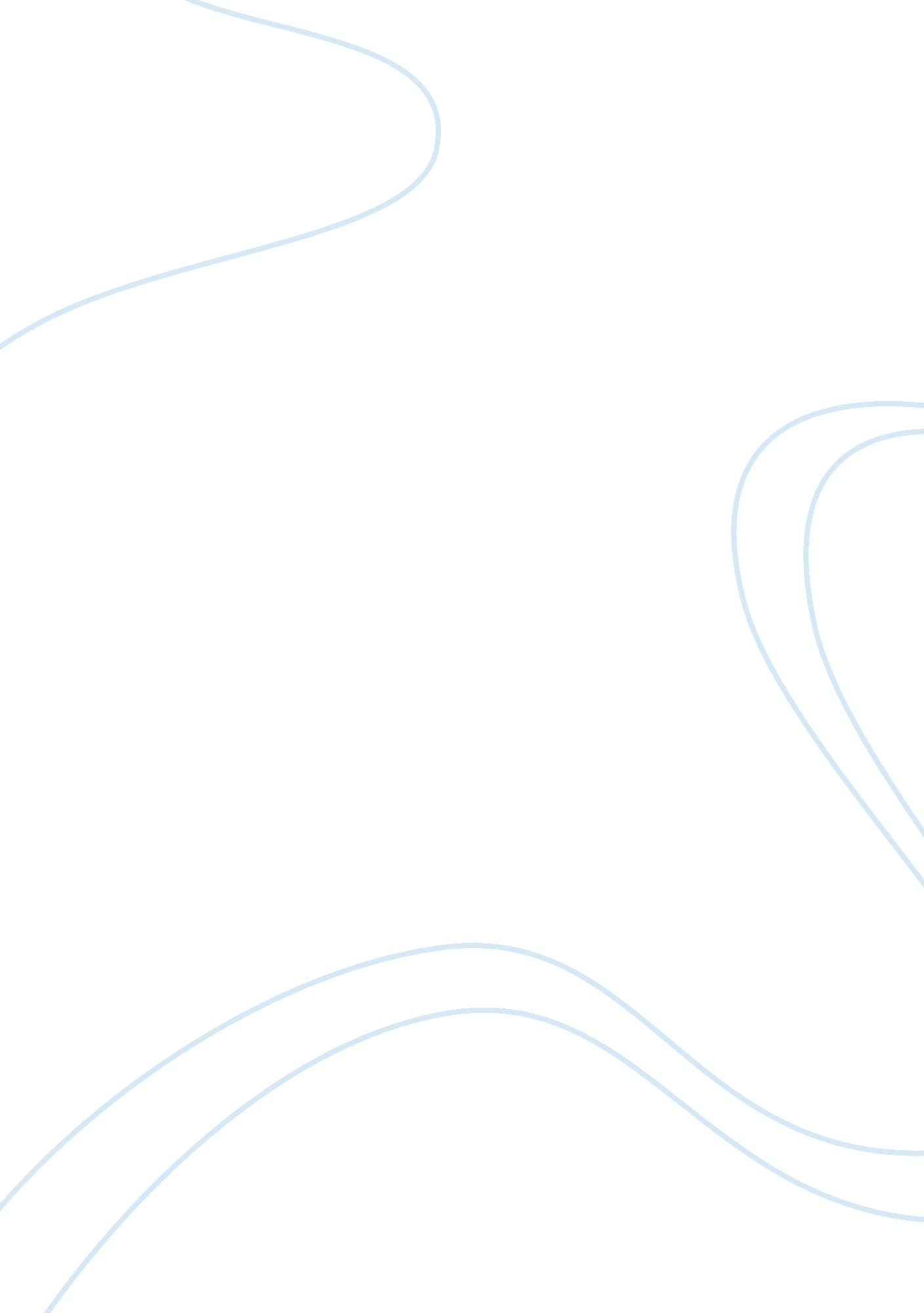 Supervisor : administrative position in various business areasBusiness, Entrepreneurship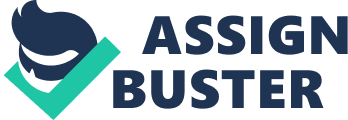 A supervisor Is defined as " someone who supervises as In a large business or enterprise," supervise Itself means " to be In charge of (someone or something) : to watch and direct (someone or something)" this means that the Job Is still built and run with the same basic and fundamental Ideas of dervish, Interpersonal skill and professional actions In day to day work such as hilling and directing as needed. Though the functions of the Job are oriented around a new Idea for the switch, the functions themselves are the same. 2. Do you think that supervision can be learned through books and study or only through experience? Why? I believethat good supervision can be learned through books and study, however, supervision itself is a skill and therefore must be taught hands on not only through study. Experience is a key to learning a skill such as supervision because it involves instructing others what to do, one cannot have the confidence to lead others by nearly reading a book and Jumping in. In order to learn how to lead and supervise you must have the experience of being in command preceded by the experience learned in books and study. 3. Explain the glass ceiling: The glass ceiling refers to the concept that states that the majority of successful business leaders and supervisors are " white male" and there is an invisible barrier now as " the glass ceiling' holding women and minorities back from progression in the business world. Diversity is very slowly growing in business however this still seems to be a problem. Greater diversity is a need because in today's world a business must have different languages and cultural viewpoints, the glass ceiling prevents this. 4. Explain entrepreneurship. Entrepreneurs are people who start, manage, work In and operate their own businesses. Pond these tasks an entrepreneurs must also proved the professional did of supervision to their own company, Including all the liableness, risk and taxes. The rewards of entrepreneurship are great personal accomplishment and profit If done properly. Mod 1 By Sketchbooks would also do well at a bank. A supervisor is defined as " someone who supervises as in a large business or enterprise," supervise itself means " to be in charge of that the Job is still built and run with the same basic and fundamental ideas ofleadership, interpersonal skill and professional actions in day to day work such as ring and directing as needed. Though the functions of the Job are oriented around a new idea for the switch, the functions themselves are the same. Known as " the glass ceiling" holding women and minorities back from progression in Entrepreneurs are people who start, manage, work in and operate their own businesses. Upon these tasks an entrepreneurs must also proved the professional side of supervision to their own company, including all the liabilities, risk and taxes. 